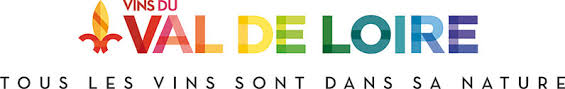 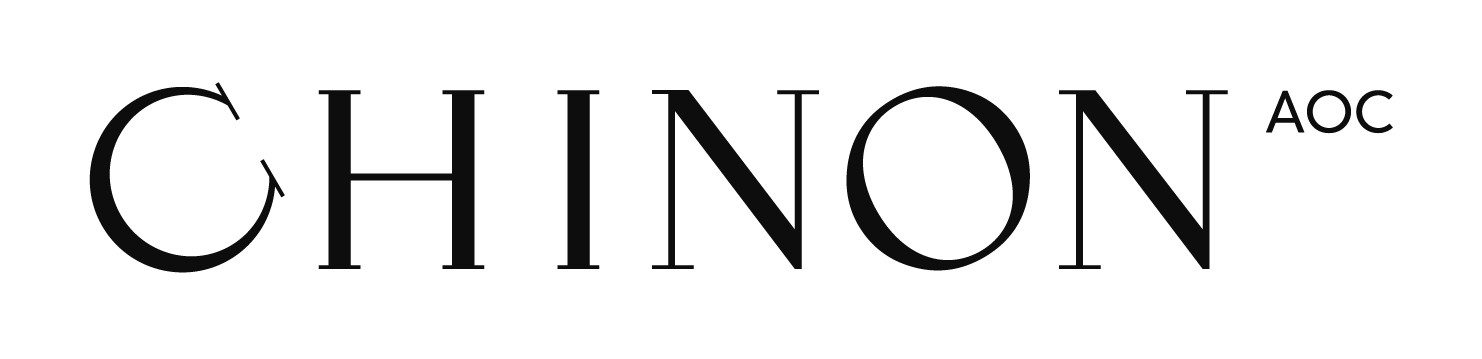 Communiqué de presse, Chinon, le 30 juin 2020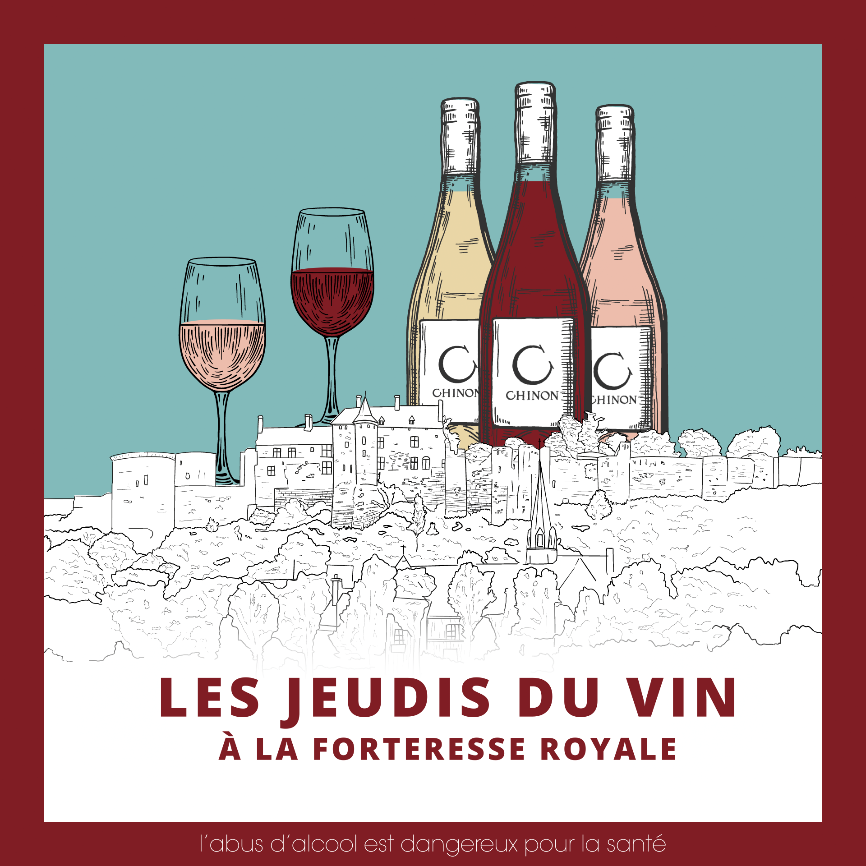 Œnotourisme : les jeudis du vin de l'AOC Chinon8 jeudis 8 vignerons pour découvrir les vins de Chinon Du 9 juillet au 27 août 2020, chaque jeudi après-midi à la forteresse royale de Chinon (37)La connaissance du chinonais ne peut être complète sans évoquer le patrimoine viticole qui façonne le paysage, la dégustation qui laisse ainsi le terroir s’exprimer. Aussi, le syndicat des vins de Chinon prend d’assaut la forteresse pour permettre aux familles de rencontrer les vignerons, échanger sur leur métier-passion, déguster et acheter leurs vins sur place. Un domaine par jeudi sera présent à la forteresse. Une façon de mieux appréhender un territoire avec ceux qui le font : rencontrer un vigneron, c'est toujours une aventure privilégiée ; un échange aussi fructifère que les cépages Cabernet Franc ou Chenin donnent une gamme variée de vins rouge, rosé ou blanc friands, légers ou au contraire structurés selon l'empreinte que le vigneron a voulu leur donner.Déguster du Chinon depuis la forteresse, c'est aussi fouler les terres des rois Henri II Plantagenêt, Charles VII et aiguiser son palais dans un cadre royal, faire un premier pas vers l’esprit, si vivant, de la "Rabelaisie" en embrassant une vue à couper le souffle sur la ville et les paysages tant chéris par Rabelais, ce géant chinonais humaniste qui marqua à jamais ses nombreux héritiers littéraires. Boire du Chinon à la source, c'est permettre aux 170 vignerons de l'appellation, de récolter pleinement le fruit de leur travail, de participer à une économie réelle et vivante qui emploie près de 800 personnes sur le chinonais et de maintenir 2400 hectares en production viticole.* Reconnaissance du Sénat en 2014 : "le vin, produit de la vigne, et les terroirs viticoles font partie du patrimoine culturel, gastronomique et paysager de la France". Informations pratiques : Syndicat des Vins de Chinon tél.  02 47 93 30 44 / www.chinon.comDégustation gratuite et vente des vins, gourmandises sur place dans l'enceinte de la forteresseDroit d'entrée à la forteresse : Plein tarif : 10,5 € / Tarif réduit : 8,5 € / Gratuit : enfant - 7ans et demandeur d’emploi sur justificatifDateNom du vigneron 9 juilletDomaine Bernard Loyer 16 juilletDomaine de la Noblaie – Jérôme Billard 23 juilletDomaine de Bel Air – Jean-Louis Loup 30 juilletDomaine Dozon – Eric Santier6 aoûtDomaine du Tillou – Arnaud Florent 13 aoûtDomaine Pierre et Bertrand Couly – Bertrand Couly 20 aoûtDomaine Pierre Jautrou27 aoûtDomaine Angélique Léon 